Most Blessed Sacrament Parish
Parish Pastoral Council Minutes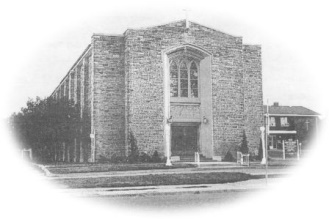 Thursday May,2nd 2019 6:30p.m.PRESENT: Fr. Charlie, Tom Curtis, Laura Luneberg, Dave Hutchinson, Brian Shaw, Linda Guralski REGRETS: Lucille DiCenso, Larry Woods, Samantha Galipeau-----------------------------------------------------------------------------------------Opening PrayerPastor’s ReportFr. Charlie discussed the recycling protocol within the parish. It was decided there will be signs posted in the parish hall to refrain from using plastic water bottles, plastic utensils and styrofoam where possible. We will continue to promote environmentally friendly products.The 1 heart and 1 soul campaign will hold a meeting on May 7th and Fr. Charlie will be attending. The committee will be formalized in the next couple of weeks.Council was asked their opinion on where the funding could be utilized within the parish.The parish retreat was postponed and PPC will investigate a date into the early fall.						Chair’s Report Volunteer screening, PPC members need to fill out pages 1 and 4 on the green sheets and return to the Sacristy. Members of the PPC need to let Tom know in June if they are no longer able to be on council for the upcoming year. Council ReportWe are in the process of setting up training sessions for the AED machines and basic CPR. This will be mandatory for all ushers. There will be 2 sessions 1 for Blessed Sacrament and 1 for Sacred Heart. All are welcome to attend and the parish will cover the cost of the training. The date will be sometime in Sept-Oct. information to follow.The Volunteer Luncheon will take place on Sunday June 2, 2019 after the 11:00 a.m. mass in the parish hall.   Meditation/Relaxation evening was postponed and will be rescheduled.May 19th tickets will go on sale for delicious pork Etta sandwiches. The cost is $10.00 for 3 sandwiches and can be picked up after the 11:00 mass on Sunday May 26th.The CWL is also having a Strawberry Sunday on June 9th and are looking for volunteers to bake white cake.The PPC BBQ will take place on Thursday June 20th at 6:30 pm. We look forward to spending our evening with the PPC members of Sacred Heart.  Next meeting Thursday September 26th, 2019 at 6:30 pmClosing Prayer